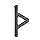 THURISAZ или THURS правеликан-турс;  германцы, впрочем, ассоциировали ее с башней (Turm) или вратами (Тог), а англосаксы — с колючкой (Thorn). Считается также  символом Молота Тора (Мьёлльнир).Значение Руны ТурисазСтруктурированное «под себя» пространство. Оно облегчает деятелю совершение других действий и создаёт некий «буфер безопасности».Порядок в раннее структурированном пространстве постоянно нарушается, хаотизируется изнутри и снаружи. Недостаточный порядок в окружающем пространстве является стимулом к действию Турисаз.Итогом этого действия является наличие вокруг деятеля упорядоченного «под него» внешнего пространства.Применение Руны Турисаз «Руна троллей», предназначенная для пробуждения глубоких дремлющих сил Природы и человеческого подсознания. Руна размышления. Ее применяют, желая поразмыслить перед решающим шагом, еще раз все обдумать, взвесить все «за» и  «против» Она помогает сосредоточиться, оценить свои поступки, избежать поспешного решения, оберегает от обмана и самообмана.Основную направленность магической силы руны Турисаз можно охарактеризовать как структуризацию, упорядочивание хаоса — это связано, в том числе, и с тем, что посвящена эта руна богу Тору — богу, который хранит город богов от сил Хаоса и сражается с его представителями — великанами. Считается, что руна Турисаз эффективно помогает при необходимости сосредоточения и достижения самодисциплины, при медитациях, в любом деле, требующем четкого контроля или самоконтроля. Эту руну можно сравнить с ударом грома, графически руна напоминает стилизованное изображение молота Тора (в славянской традиции Тор – Перун) – МЬЁЛЛНИРА. Именно поэтому викинги и готы считали эту руну символом воинского посвящения. Эта руна помогает бороться с враждебными влияниями; разгонять летаргию и пробуждать энтузиазм; стимулировать подсознательное «я» и приводить его в действие; устранять препятствия.РУНИЧЕСКИЙ ГОРОСКОП : 22 апреля – 6 мая